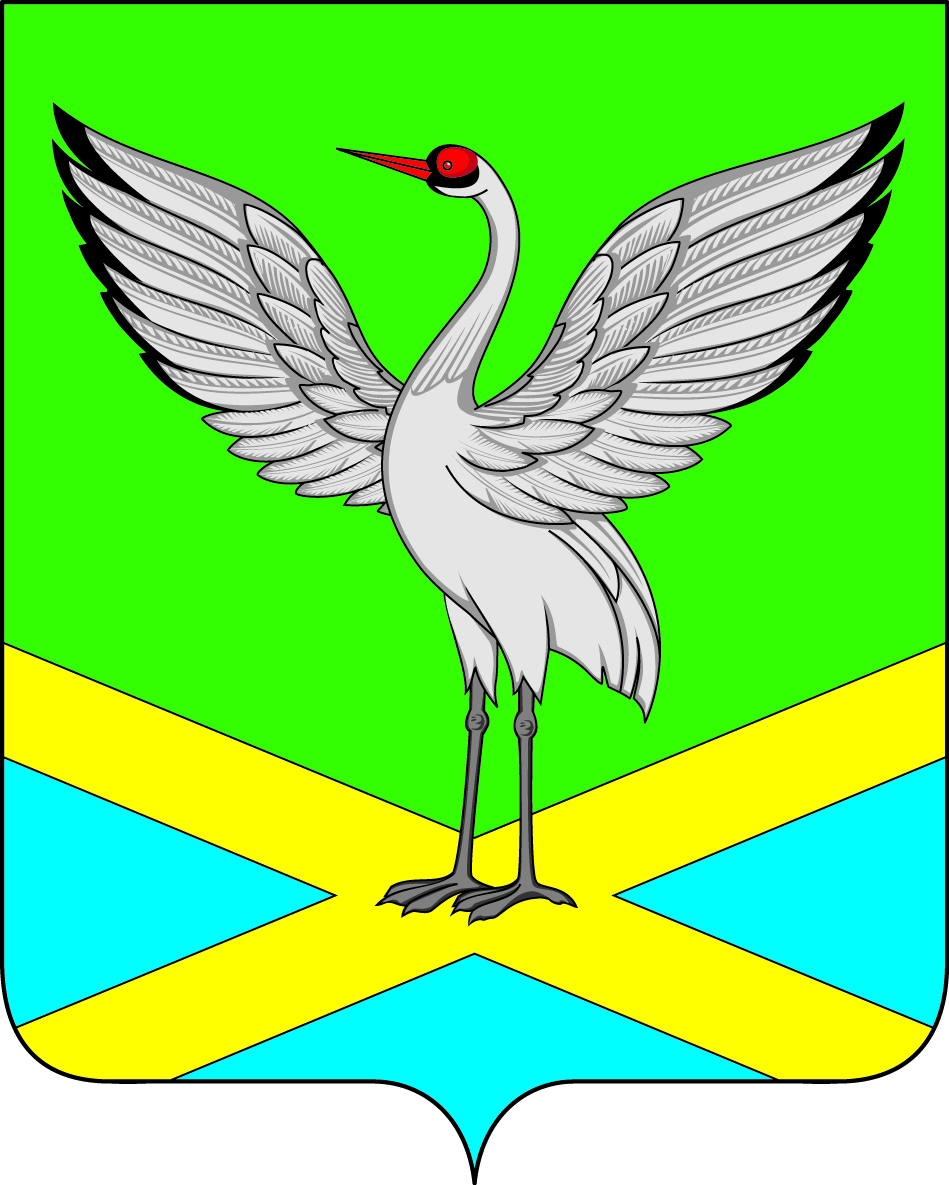 АДМИНИСТРАЦИЯгородского поселения «Забайкальское»ПОСТАНОВЛЕНИЕ«26» июня 2015 года                                                                         № 225пгт. Забайкальск«Об утверждении муниципальной  программы «Охрана  земель  на   территории  городского поселения «Забайкальское» муниципального района «Забайкальский район» на 2015 - 2017 годы»В соответствии со ст.ст. 11, 13 и 72 Земельного кодекса РФ, ч. 2 ст. 14.1 Федерального закона от 6 октября 2003 года № 131-ФЗ «Об общих принципах организации местного самоуправления в Российской Федерации», Уставом городского поселения «Забайкальское» муниципального района «Забайкальский район», постановляю:	1. Утвердить муниципальную программу «Охрана  земель  на   территории городского поселения «Забайкальское» муниципального района «Забайкальский район», на 2015 - 2017 годы» (прилагается).2. Разместить настоящее постановление на официальном сайте администрации городского поселения «Забайкальское».3. Настоящее Постановление опубликовать в информационном вестнике «Вести Забайкальска».	4. Постановление вступает в силу на следующий день после его официального опубликования.И.о. Главы городского поселения«Забайкальское»                                                                     И.А. Кузьмина                                                                                           ПриложениеУТВЕРЖДЕНАПостановлением Городского поселения «Забайкальское»муниципального района «Забайкальский          район»  от 26.06.2015 года № 225МУНИЦИПАЛЬНАЯ ПРОГРАММА«Охрана  земель  на   территории городского поселения «Забайкальское» муниципального района «Забайкальский район», на 2015 - 2017 годы»ПАСПОРТмуниципальной  программы «Охрана  земель  на   территории городского поселения «Забайкальское» муниципального района «Забайкальский район», на 2015 - 2017 годы»1. Содержание проблемы и обоснование необходимости ее решения программными методамиЗемля - важнейшая часть общей биосферы, использование ее связано со всеми другими природными объектами: водами, лесами, животным и растительным миром, полезными ископаемыми и иными ценностями недр земли. Без использования и охраны земли практически невозможно использование других природных ресурсов. При этом бесхозяйственность по отношению к земле немедленно наносит или в недалеком будущем будет наносить вред окружающей природной среде, приводить не только к разрушению поверхностного слоя земли - почвы, ее химическому и радиоактивному загрязнению, но и сопровождаться экологическим ухудшением всего природного комплекса.Земля используется и охраняется в Российской Федерации как основа жизни и деятельности народов, проживающих на соответствующей территории. Эта формула служит фундаментом прав и обязанностей государства, занятия общества и землепользователей  использованием и охраной земли в соответствии с действующим законодательством.Использование значительных объемов земельного фонда в различных целях накладывает определенные обязательства по сохранению природной целостности всех звеньев экосистемы окружающей среды. В природе все взаимосвязано. Поэтому нарушение правильного функционирования одного из звеньев, будь то лес, животный мир, земля, ведет к дисбалансу и нарушению целостности экосистемы. Территории природного комплекса - лесные массивы, водные ландшафты, овражные комплексы, озелененные пространства природоохранные зоны и другие выполняют важнейшую роль в решении задачи  обеспечения условий устойчивого развития сельского поселения.Местная программа «Охрана  земель  на   территории  городского поселения «Забайкальское» муниципального района «Забайкальский район» на 2015 - 2017 годы» (далее - Программа) направлена на создание благоприятных условий использования и охраны земель, обеспечивающих реализацию государственной политики эффективного и рационального использования и управления земельными ресурсами в интересах укрепления экономики сельского поселения.Нерациональное использование земли, потребительское и бесхозяйственное отношение к ней приводят к нарушению выполняемых ею функций, снижению природных свойств.Охрана земель только тогда может быть эффективной, когда обеспечивается рациональное землепользование.Проблемы устойчивого социально-экономического развития городского поселения «Забайкальское» муниципального района «Забайкальский район»   и экологически безопасной жизнедеятельности его жителей на современном этапе тесно связаны с решением вопросов охраны и использования земель. На уровне сельского поселения можно решать местные проблемы охраны и использования земель самостоятельно, причем полным, комплексным и разумным образом в интересах не только ныне живущих людей, но и будущих поколений.2. Цели, задачи и сроки реализации ПрограммыЦелью   Программы является: охрана и восстановление плодородия земель.Задачами Программы являются: 1) улучшение условий для устойчивого земледелия;2) повышения плодородия почв, сокращения поверхностного стока, увеличения поглощения углекислого и других газов, оптимизации процессов почвообразования, увеличения водности рек и водоемов, создания условий для сохранения биологического разнообразия.3. Ресурсное обеспечение ПрограммыФинансирование мероприятий Программы не предусмотрено.4. Механизм реализации ПрограммыРеализация Программы осуществляется на основе договоров, заключаемых в установленном порядке муниципальным заказчиком с исполнителями мероприятий Программы, за исключением случаев, предусмотренных действующим законодательством. Отбор исполнителей мероприятий Программы осуществляется на конкурсной основе в соответствии с законодательством о размещении заказов на поставки товаров, выполнение работ, оказание услуг для муниципальных нужд. Механизм реализации Программы предусматривает ежегодное формирование рабочих документов: организационного плана действий по реализации мероприятий Программы, плана проведения конкурсов на исполнение конкретных мероприятий Программы, проектов договоров, заключаемых муниципальным заказчиком с исполнителями мероприятий Программы, перечня работ по подготовке и реализации мероприятий Программы конкретными исполнителями с определением объемов и источников финансирования. 5. Организация управления и контроль за ходом реализации ПрограммыУправление Программой осуществляется администрацией городского поселения «Забайкальское» муниципального района «Забайкальский район». Муниципальные заказчики Программы несут ответственность за качественное и своевременное исполнение мероприятий Программы, эффективное использование финансовых средств и ресурсов, выделяемых на реализацию Программы. Исполнители Программы представляют отчеты о ходе реализации программных мероприятий в  администрацию городского поселения «Забайкальское» муниципального района «Забайкальский район»  до 1 марта года, следующего за отчетным календарным годом. Отчет о реализации Программы в соответствующем году должен содержать: 1) общий объем фактически произведенных расходов, всего и в том числе по источникам финансирования; 2) перечень завершенных в течение года мероприятий по Программе; 3) перечень не завершенных в течение года мероприятий Программы и процент их незавершения; 4) анализ причин несвоевременного завершения программных мероприятий; 5) предложения о привлечении дополнительных источников финансирования и иных способов достижения программных целей либо о прекращении дальнейшей реализации Программы. 6. Оценка социально-экономической эффективности реализации ПрограммыВ результате выполнения мероприятий Программы будет обеспечено: 1) благоустройство населенных пунктов;2) улучшение качественных характеристик земель;3) эффективное  использование земель. И.о. Главы городского поселения«Забайкальское»                                                                  И.А. КузьминаПриложение 1 к муниципальной  программе утвержденнойПостановлением Городского поселения «Забайкальское»муниципального района «Забайкальский          район»  от 26.06.2015 года № 225ОБЪЕМЫ И ИСТОЧНИКИ ФИНАНСИРОВАНИЯ ПРОГРАММЫ  (тыс. рублей)И.о. Главы городского поселения«Забайкальское»                                                                  И.А. КузьминаПриложение 2 к муниципальной  программе утвержденнойПостановлением Городского поселения «Забайкальское»муниципального района «Забайкальский          район»  от 26.06.2015 года  № 225ПЕРЕЧЕНЬ ОСНОВНЫХ МЕРОПРИЯТИЙ  МУНИЦИПАЛЬНОЙ ПРОГРАММЫ«Охрана  земель  на   территории городского поселения «Забайкальское» муниципального района «Забайкальский район», на 2015 - 2017 годы»И.о. Главы городского поселения«Забайкальское»                                                                  И.А. КузьминаНаименование  муниципальной программы Муниципальная  программа  «Охрана  земель  на   территории городского поселения «Забайкальское» муниципального района «Забайкальский район», на 2015 - 2017 годы»  (далее – Программа) Координатор муниципальной программы Администрация городского поселения «Забайкальское» муниципального района «Забайкальский район» (далее – Администрация)Участники муниципальной программыАдминистрация Подпрограммы муниципальной программыНе предусмотреныОсновные мероприятия муниципальной программы Охрана земельЦели муниципальной программы Повышение эффективности охраны земель на территории городского поселения «Забайкальское» муниципального района «Забайкальский район» в том числе: 1) обеспечение рационального использования земель2) обеспечение охраны и восстановление плодородия земель.Задачи муниципальной программы 1) проведение работ с целью повышения биологического потенциала земель муниципального образования, 2) улучшения условий для устойчивого земледелия, повышения плодородия почв, улучшения гидротермического режима, сокращения поверхностного стока, увеличения поглощения углекислого и других газов, оптимизации процессов почвообразования, создания условий для сохранения биологического разнообразия. Сроки реализации Программы 2015-2017 годы Объемы бюджетных ассигнований муниципальной программы не предусмотреныКонтроль за выполнением муниципальной  программы контроль за выполнением муниципальной программы осуществляется администрацией городского поселения «Забайкальское» муниципального района «Забайкальский район»№Общие объемы затрат по источникам  финансированияВсего, тыс.рублейВ том числе по годамВ том числе по годамВ том числе по годам№Общие объемы затрат по источникам  финансированияВсего, тыс.рублей2015201620171Бюджет Городского поселения «Забайкальское» 0,00,00,00,0Всего по Программе0,00,00,00,0№ п/пНаименование мероприятияИсполнительЕдиница измеренияОбъем финансовых средств из бюджета городского поселения «Забайкальское» муниципального района «Забайкальский район» и ожидаемые конечные результатыОбъем финансовых средств из бюджета городского поселения «Забайкальское» муниципального района «Забайкальский район» и ожидаемые конечные результатыОбъем финансовых средств из бюджета городского поселения «Забайкальское» муниципального района «Забайкальский район» и ожидаемые конечные результатыОбъем финансовых средств из бюджета городского поселения «Забайкальское» муниципального района «Забайкальский район» и ожидаемые конечные результаты№ п/пНаименование мероприятияИсполнительЕдиница измерениявсего2015год2016год2017 год1. Организация регулярных мероприятий по очистке территории сельского поселения от мусора Администрация Городского поселения «Забайкальское»тыс. руб.0,00,00,00,02.  Посадка кустарников и деревьев на участках подверженных водной эрозии, укрепление берегов в черте населенных пунктовАдминистрация Городского поселения «Забайкальское»тыс. руб. 0,00,00,00,03Агрохимическое обследование почвы при выявлении фактов отравления, загрязнения вследствие нарушения правил обращения с ядохимикатами или иными опасными химическими и биологическими веществами. Администрация Городского поселения «Забайкальское»тыс.руб.0,00,00,00,0